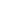 ¡Bienvenido! Welcome to Spanish 1! Your decisions, actions and work will determine your grade in this class.  The following information will help you succeed.Course Description and Objectives:In this course, you will continue your study of the Spanish language along with the culture and customs of the people in Spanish speaking countries.  You are expected to participate in all class activities as well as individual work outside of class.  I will frequently speak and give directions in Spanish so you will become accustomed to hearing the target language and work toward gaining understanding.  Course Text and Supporting Materials EVERY DAY:HighlightersFolderChromebook District ComputerComputer ChargerWired earbudsTextbook: iQué Chevere! 1Workbook:  iQué Chevere! 1Class Rules:*Be Respectful	*Be Prepared		*Be On Time 	         *Be On Task   *Cell phones are not permitted unless specific permission is given on that same day.  Violations of this      policy will result in a loss of participation points.Grading Policy:A	90%-100%			***Grades are earned.  Your grade will beB	89%-80%		        	     calculated by a straight percentage.C	79%-70%			     Grades will be based on homework, projects, D	69%-60%		               quizzes, chapter tests, and participation.F	59% and below		 Classwork/Homework:  Regular homework assignments will be given for extra practice and as a means of ensuring understanding. If the students are not able to finish their work in class, they need to finish at home.  After an excused absence, it is YOUR responsibility to find out what you missed.  Absent work is due on the day of the student's return for full credit (otherwise late). I will not remind you. Late work will receive a maximum of ½ credit. Students have two weeks to turn in late work from the original due date.  If you are on a release list or miss class due to athletics, band, etc. you must turn in your homework early and pick up any homework you will be missing or the work will be considered late.  Participation:  Students will be given participation points each day they are in class and on task.  A total of 10 points per week can be earned.  Students earn points by staying on task and participating in activities.  Points may be taken away for being tardy, off task behavior and/or not being prepared or coming to class with the necessary materials (pen, paper, textbook, notebook, etc).  Participation may also be lost if students use foul language, use their cell phones without permission, disrespect other students, or show dishonest behavior (cheating).  Students will be given a participation grade at the end of each week totaling the participation points they earned.  Random notebook/binder checks will impact participation points.Projects:  Excused absence or not, projects are due on the assigned due date unless other arrangements have been made.  Due dates are considered deadlines. Quizzes and tests:  Quizzes on vocabulary and grammar will be given almost every week and will cover material in each section (paso).  Chapter tests will be given at the end of the unit. Make-Up Quizzes, Common Assessments, and Tests: Make-up quizzes and tests can be given during class with my approval.  Make-up tests will also need to be rescheduled with the teacher and taken within two weeks of the original date. Because it is important for me to be able to give you feedback on tests, make-up tests may be a different format than the original test.  It is your responsibility to keep track of the tests/quizzes you missed and come in to make those up.  Tardies:  You will be considered tardy if you are not in your seat with a computer, pen, and notebook ready.  If you are tardy, your weekly participation points will be lowered.Cheating: Cheating is not reserved solely to testing.  Homework is considered an individual assignment unless otherwise specifically stated.  Copying homework from another student or group effort homework will be considered cheating.  Students will receive zeros on the assignments that they cheated on and an automatic loss of participation points.Overall, I have high expectations of you and I expect you to work hard and do your best!Sincerely,Mrs. GalanoLaura.Galano@cnusd.k12.ca.us – EMAIL IS THE BEST WAY TO GET IN CONTACT WITH ME! (951) 736-3241 ext. 25123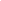 